BEUMER Group zeigt auf der LogiMAT 2023 ihr Komplettpaket:Mit innovativen Omnichannel-Lösungen die Anforderungen des E-Commerce-Fulfillments erfüllenAuf der LogiMAT 2023 in Stuttgart (25. bis 27. April) stellt die BEUMER Group ihr innovatives BG Pouch System vor. In Halle 5, Stand 5C51, wird es wieder eine sehr interessante Übersicht der Produkte, Lösungen und Systeme für die Intralogistik geben. Die Besucher können sich auf dem Messestand davon überzeugen, dass das hochintegrierbare BG Pouch System die ideale Lösung für die Marktanforderungen im E-Commerce-Fullfillment ist. Das BG Pouch System ist die neueste Lösung aus dem Portfolio optimaler Systeme für das E-Commerce-Fulfillment der BEUMER Group. Mit dem BG Pouch System bekommen etwa Modeunternehmen eine Systemlösung an die Hand, mit der sie Verbraucher und Filialen direkt beliefern können. Sie profitieren zudem von einem vereinfachten Retourenhandling mit deutlich geringerem manuellen Aufwand. Der neue Sorter erhöht den Durchsatz um 25 Prozent im Vergleich zu herkömmlichen Taschensortern – und lässt sich durch seinen modularen Aufbau leicht anpassen.Darüber hinaus zeigt die BEUMER Group weitere Lösungen, die den steigenden Anforderungen im E-Commerce gerecht werden. Der BG Sorter Compact sortiert Einheiten bis zwölf Kilogramm. Ansprechen möchte der Systemanbieter damit insbesondere Kurier-, Express- und Paketdienste, die auf das steigende Versandaufkommen und die höheren Durchsätze reagieren müssen. Durch die kompakte Bauweise lässt sich das Gesamtlayout flexibel gestalten. Und sie macht die Anlage besonders interessant, wenn sie in bestehende Räumlichkeiten mit begrenzter Stellfläche integriert werden soll.
In Stuttgart können die Besucher auch mehr über den BG Line Sorter erfahren, eine besonders effiziente Lösung für Post- und Verteilzentren mit kleinerer und mittlerer Kapazität. Die flexible Lösung fördert von Polybags über Taschen bis hin zu zerbrechlichem Stückgut – zuverlässig, genau und schonend. Der BG Line Sorter ist mit der bewährten Quergurttechnologie ausgeführt. Das sorgt für einen effizienten und wartungsarmen Betrieb sowie eine langfristig sichere Investition.
Die Digitalisierung ist der zeitgemäßer Ansatz, um die Leistung von Sortierprozessen zu optimieren. Distributionszentren, die darauf setzen, profitieren langfristig davon – sie sind wettbewerbsfähiger, können ihre Abläufe reibungsloser gestalten und neue Einnahmequellen erschließen. Erforderlich ist dafür das richtige Know-how. Auf dem Messestand informieren die BEUMER Experten über das Potenzial, das in der Digitalisierung steckt und wie Betreiber davon konkret profitieren können. Damit Anwender ihre Prozesse und Materialflüsse durchgehend und äußerst effizient steuern können, hat der Komplettanbieter zudem die modular aufgebaute BEUMER Software Suite im Programm. Diese lässt sich individuell an die jeweiligen Anforderungen anpassen. Ohne Probleme können auch Softwarelösungen von Drittanbietern sowie übergeordnete Computerprogramme integriert werden. Dazu gehört ein benutzerfreundliches, webbasiertes Frontend. Darüber kann der Bediener die Anlagensteuerung koordinieren und alle relevanten Daten abrufen – ohne zwischen den Anwendungen wechseln zu müssen. Zudem stellt der Anbieter mit der digitalen Zwillingssoftware BG Flow Twin eine Neuheit vor. Diese ermöglicht eine Vielzahl an Möglichkeiten, um die Anlage zu visualisieren und zu überwachen. Digital und vernetzt sind auch die kompletten Verpackungslinien, die der Systemanbieter an die Produkte des Anwenders anpasst. Zum Einsatz kommen diese maßgeschneiderten Lösungen unter anderem für Konsumgüter – von der Palettierung der Säcke bis zum transportfertig verpackten Produktstapel, inklusive Steuerung und umfassendem Customer Support. Um die eigene Zukunftsfähigkeit zu sichern, setzt der Systemanbieter auf die Unterstützung von branchenrelevanten Start-ups. Diese digitalen Lösungsanbieter sind nun Teil der BEUMER Group: Dazu gehört das Unternehmen Codept. Mit seiner Logistikplattform vereinfacht es den Datenaustausch zwischen Händlern und Fulfillment-Dienstleistern. Das spart beiden Parteien Zeit und Kosten. Dazu kommt Holocence, Anbieter einer Cloud- und KI-unterstützten Software, mit der Anwender grenzüberschreitende Lieferkettenprozesse optimieren können. Das macht die Prozessschritte sichtbar, rückverfolgbar und baut Vertrauen zwischen allen Handelsbeteiligten auf.BEUMER auf der LogiMAT 2023: Halle 5, Stand 5C514.472 Zeichen inkl. LeerzeichenMeta Title: LogiMAT: BEUMER zeigt Taschensorter für Direktversand an Verbraucher und Filialen.Meta Description: In Halle 5 am Stand 5C51 zeigt der Systemanbieter BEUMER Sortier- und Verteiltechnik, mit der Anwender auf die steigenden Anforderungen im E-Commerce reagieren können.Keywords: BEUMER Group; LogiMAT; BG Sorter Compact; Sortiertechnik; Digitalisierung; Intralogistiksysteme; BG Pouch System; Taschensorter; BG Line SorterSocial Media: Auf der LogiMAT 2023 (25. bis 27. April, Stuttgart) präsentiert die BEUMER Group in Halle 5,– Stand 5C51, wieder eine sehr interessante Übersicht über Produkte, Lösungen und Systeme für die Intralogistik. Dazu gehört auch das neue BG Pouch System. Die Besucher können sich auf dem Messestand davon überzeugen, dass sie mit dem hochintegrierbaren System die Marktanforderungen im E-Commerce erfüllen können. Besuchen Sie uns!Bildunterschriften: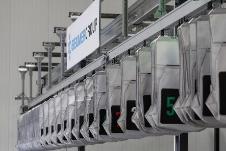 Bild 1: Das BG Pouch System kommt vor allem in der Fashion-Logistik zum Einsatz – etwa für das Retourenhandling.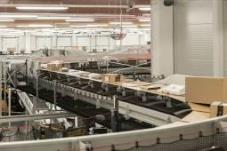 Bild 2: Die BEUMER Group bietet mit ihren Sortier- und Verteilanlagen eine präzise und kontrollierte Sortierung bei maximaler Flexibilität.Bildnachweis: BEUMER Group GmbH & Co. KGDas hochaufgelöstes Bildmaterial finden Sie hier zum Downlaod.Die BEUMER Group ist ein international führender Hersteller von Intralogistiksystemen in den Bereichen Fördern, Verladen, Palettieren, Verpacken, Sortieren und Verteilen. Mit 5.400 Mitarbeitern erwirtschaftet die BEUMER Group einen Jahresumsatz von etwa 1 Mrd. Euro. Die BEUMER Group und ihre Gruppengesellschaften und Vertretungen bieten ihren Kunden weltweit hochwertige Systemlösungen sowie ein ausgedehntes Customer-Support-Netzwerk in zahlreichen Branchen, wie Schütt- und Stückgut, Nahrungsmittel/Non-food, Bauwesen, Versand, Post und Gepäckabfertigung an Flughäfen.Mehr Informationen unter: www.beumer.com 